ПРОЕКТ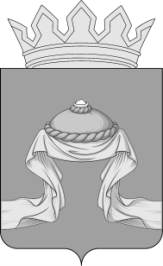 НАЗАРОВСКИЙ РАЙОННЫЙ СОВЕТ ДЕПУТАТОВКрасноярского краяРЕШЕНИЕ____ ____20___                             г. Назарово                                   № _____О ВНЕСЕНИИ ИЗМЕНЕНИЙ В РЕШЕНИЕ НАЗАРОВСКОГО РАЙОННОГО СОВЕТА ДЕПУТАТОВ ОТ 07.10.2021 № 8-82                       «ОБ ОПЛАТЕ ТРУДА ГЛАВЫ НАЗАРОВСКОГО РАЙОНА, ПРЕДСЕДАТЕЛЯ НАЗАРОВСКОГО РАЙОННОГО СОВЕТА ДЕПУТАТОВ И ПРЕДСЕДАТЕЛЯ РЕВИЗИОННОЙ КОМИССИИ НАЗАРОВСКОГО РАЙОНА» 	На основании Федерального закона от 06.10.2003 № 131-ФЗ «Об общих принципах организации местного самоуправления в Российской Федерации», Закона Красноярского края от 26.06.2008 № 6-1832 «О гарантиях осуществления полномочий депутата, члена выборного органа местного самоуправления, выборного должностного лица местного самоуправления в Красноярском крае», в соответствии с постановлением Совета администрации Красноярского края от 29.12.2007 № 512-п «О нормативах формирования расходов на оплату труда депутатов, выборных должностных лиц местного самоуправления, осуществляющих свои полномочия на постоянной основе, лиц, замещающих иные муниципальные должности, и муниципальных служащих», руководствуясь статьями 15 и 19 Устава Назаровского муниципального района Красноярского края, Назаровский районный Совет депутатов РЕШИЛ:	 1. Внести в решение Назаровского районного Совета депутатов               от 07.10.2021 № 8-82 «Об оплате труда главы Назаровского района, председателя Назаровского районного Совета депутатов и председателя ревизионной комиссии Назаровского района» следующие изменения:1.1. Приложение к Положению об оплате труда главы Назаровского района, председателя Назаровского районного Совета депутатов и председателя ревизионной комиссии Назаровского района  изложить в новой редакции согласно приложению к настоящему решению.	3. Контроль за исполнением  решения возложить на комиссию по финансам, бюджету, собственности и вопросам экономической политики Назаровского районного Совета депутатов (Седых).	4. Решение вступает в силу с 1 июля 2022 года и подлежит опубликованию в газете «Советское Причулымье». Председатель Назаровского	                ГлаваСовета депутатов	                Назаровского района______________ И.В. Жаронкина	                    __________ М.А. Ковалев	                       Дата подписания                                ___ __ 2022Приложениек решению Назаровского районного Совета депутатов от ____ ____ 20 ____ № _____            Приложениек Положению об оплате труда главы Назаровского района,председателя НазаровскогоНазаровского районногоСовета депутатови председателя ревизионнойкомиссии Назаровского районаРАЗМЕРЫ ДЕНЕЖНОГО ВОЗНАГРАЖДЕНИЯ И ДЕНЕЖНОГО ПООЩРЕНИЯ ГЛАВЫ НАЗАРОВСКОГО РАЙОНА, ПРЕДСЕДАТЕЛЯ НАЗАРОВСКОГО РАЙОННОГО СОВЕТА ДЕПУТАТОВИ ПРЕСЕДАТЕЛЯ РЕВИЗИОННОЙ КОМИССИИ НАЗАРОВСКОГО РАЙОНАНаименование должностиРазмер денежноговознаграждения(рублей в месяц)Размерденежное поощрения(рублей в месяц)Глава  Назаровского района4121441214Председатель  Назаровского районного Совета депутатов3434534345Председатель ревизионной комиссииНазаровского района2098320983